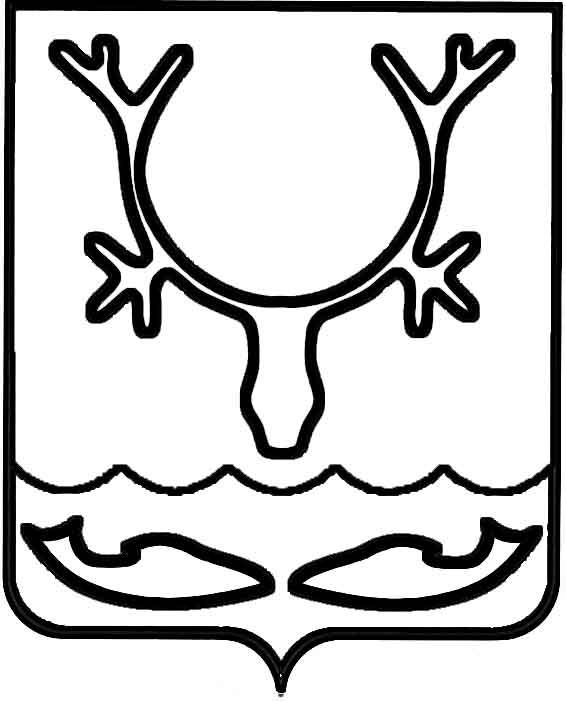 Администрация МО "Городской округ "Город Нарьян-Мар"ПОСТАНОВЛЕНИЕот “____” __________________ № ____________		г. Нарьян-МарОб утверждении Положения о порядке сообщения руководителями муниципальных учреждений, подведомственных Администрации муниципального образования "Городской            округ "Город Нарьян-Мар", руководителями муниципальных унитарных предприятий муниципального образования "Городской округ "Город Нарьян-Мар" о возникновении личной заинтересованности при исполнении должностных обязанностей, которая приводит или может привести к конфликту интересовВ соответствии с Федеральным законом от 25.12.2008 № 273-ФЗ                               "О противодействии коррупции", статьей 27 Федерального закона от 12.01.1996              № 7-ФЗ "О некоммерческих организациях", статьей 22 Федерального закона                        от 14.11.2002 № 161-ФЗ "О государственных и муниципальных унитарных предприятиях" Администрация МО "Городской округ "Город Нарьян-Мар"П О С Т А Н О В Л Я Е Т:1.	Утвердить Положение о порядке сообщения руководителями муниципальных учреждений, подведомственных Администрации муниципального образования "Городской округ "Город Нарьян-Мар", руководителями муниципальных унитарных предприятий Администрации муниципального образования "Городской округ "Город Нарьян-Мар" о возникновении личной заинтересованности                           при исполнении должностных обязанностей, которая приводит или может привести                         к конфликту интересов (Приложение).2.	Настоящее постановление вступает в силу после официального опубликования.ПриложениеУТВЕРЖДЕНОпостановлением Администрации МО"Городской округ "Город Нарьян-Мар"от 17.04.2017 № 460ПОЛОЖЕНИЕ о порядке сообщения руководителями муниципальных учреждений, подведомственных Администрации муниципального образования "Городской округ "Город Нарьян-Мар", руководителями муниципальных унитарных предприятий Администрации муниципального образования "Городской округ "Город Нарьян-Мар" о возникновении личной заинтересованности                       при исполнении должностных обязанностей, которая приводит или может привести к конфликту интересовНастоящим Положением определяется порядок сообщения руководителями муниципальных учреждений, подведомственных Администрации муниципального образования "Городской округ "Город Нарьян-Мар", руководителями муниципальных унитарных предприятий Администрации муниципального образования "Городской округ "Город Нарьян-Мар"                                     о возникновении личной заинтересованности при исполнении должностных обязанностей, которая приводит или может привести к конфликту интересов.Для целей настоящего Положения используются понятия "конфликт интересов" и "личная заинтересованность", установленные статьей 10 Федерального закона от 25.12.2008 № 273-ФЗ "О противодействии коррупции" (далее – закон № 273-ФЗ).Руководители муниципальных учреждений, подведомственных Администрации муниципального образования "Городской округ "Город Нарьян-Мар", руководители муниципальных унитарных предприятий Администрации муниципального образования "Городской округ "Город Нарьян-Мар" обязаны                    в соответствии с законодательством Российской Федерации о противодействии коррупции сообщать о возникновении личной заинтересованности при исполнении должностных обязанностей, которая приводит или может привести к конфликту интересов, а также принимать меры по предотвращению или урегулированию конфликта интересов в следующих случаях:-	руководители муниципальных учреждений, подведомственных Администрации муниципального образования "Городской округ "Город Нарьян-Мар", сообщают о возникновении личной заинтересованности в случаях, установленных статьей 27 Федерального закона от 12.01.1996 № 7-ФЗ                               "О некоммерческих организациях";-	руководители муниципальных унитарных предприятий Администрации муниципального образования "Городской округ "Город Нарьян-Мар" сообщают               о возникновении личной заинтересованности в случаях, установленных статьей 22 Федерального закона от 14.11.2002 № 161-ФЗ "О государственных и муниципальных унитарных предприятиях".Сообщение руководителями муниципальных учреждений, подведомственных Администрации муниципального образования "Городской округ "Город Нарьян-Мар", руководителями муниципальных унитарных предприятий Администрации муниципального образования "Городской округ "Город Нарьян-Мар" (далее – руководители) направляется на имя представителя нанимателя (работодателя) в письменной форме в виде уведомления                                  о возникновении личной заинтересованности при исполнении должностных обязанностей, которая приводит или может привести к конфликту интересов,  (далее – уведомление) по форме согласно Приложению 1.Уведомление направляется в сроки, установленные частью 2 статьи 11 закона № 273-ФЗ.Уведомление представляется руководителем лично. При невозможности предоставить уведомление лично уведомление направляется любым удобным                для него способом.К уведомлению прилагаются все имеющиеся материалы, подтверждающие возникновение личной заинтересованности при исполнении должностных обязанностей, которая приводит или может привести к конфликту интересов.Уведомление и материалы, приложенные к нему, направляются                      для регистрации в структурное подразделение Администрации муниципального образования "Городской округ "Город Нарьян-Мар" в функции которого входят вопросы по противодействию коррупции (далее – структурное подразделение).Структурное подразделение осуществляет прием и регистрацию уведомлений в день их поступления. Для регистрации поступивших уведомлений и обеспечения контроля                за соблюдением сроков и результатов их рассмотрения в структурном подразделении ведется журнал регистрации уведомлений о возникновении личной заинтересованности при исполнении должностных обязанностей, которая приводит или может привести к конфликту интересов, (далее – Журнал) по форме согласно Приложению 2.Зарегистрированное в Журнале уведомление представляется                               на рассмотрение главе МО "Городской округ "Город Нарьян-Мар" либо лицу, его замещающему, в день его регистрации в Журнале. В течение одного рабочего дня со дня получения уведомления главой МО "Городской округ "Город Нарьян-Мар" либо лицом, его замещающим, принимается решение о предварительном рассмотрении уведомления, которое осуществляется структурным подразделением.При рассмотрении уведомления сотрудники структурного подразделения имеют право:получать от лица, подавшего уведомление, а также от иных лиц, имеющих отношение к фактам, указанным в уведомлении, пояснения по существу поданного уведомления и дополнительным материалам;направлять запросы в правоохранительные органы, территориальные органы федеральных органов исполнительной власти, органы исполнительной власти, контрольно-счетные органы, органы местного самоуправления Ненецкого автономного округа, общественные объединения и иные организации в целях проверки сведений, содержащихся в уведомлении.Сотрудники структурного подразделения, осуществляющие рассмотрение уведомления, не вправе разглашать сведения, ставшие им известными в ходе рассмотрения. Разглашение полученных сведений влечет                        за собой ответственность, предусмотренную законодательством Российской Федерации.По результатам предварительного рассмотрения уведомления структурным подразделением подготавливается мотивированное заключение                  на уведомление.Заключение на уведомление оформляется в свободной форме на имя главы МО "Городской округ "Город Нарьян-Мар" либо лица, его замещающего,                     в течение семи рабочих дней со дня поступления от главы МО "Городской округ "Город Нарьян-Мар" уведомления в структурное подразделение. Заключение подписывается сотрудником структурного подразделения, проводившим рассмотрение уведомления.Структурное подразделение не позднее дня, следующего за днем оформления заключения о предварительном рассмотрении уведомления, представляет заключение и другие материалы в комиссию по соблюдению требований к служебному поведению и урегулированию конфликта интересов.В случае направления запросов, указанных в подпункте 2 пункта 12 настоящего Положения, уведомление, заключение и другие материалы, полученные в ходе предварительного рассмотрения уведомления, представляются в комиссию по соблюдению требований к служебному поведению и урегулированию конфликта интересов в течение 45 дней со дня поступления уведомления в структурное подразделение. Указанный срок может быть продлен, но не более чем на 30 дней.Порядок работы комиссии по соблюдению требований к служебному поведению и урегулированию конфликта интересов утверждается постановлением Администрации МО "Городской округ "Город Нарьян-Мар".О результатах предварительного рассмотрения уведомления структурное подразделение информирует лицо, подавшее уведомление.Приложение 1к Положению о порядкесообщения руководителями муниципальных учреждений, подведомственных Администрации муниципального образования "Городской округ "Город Нарьян-Мар",руководителями муниципальных унитарных предприятийАдминистрации муниципального образования"Городской округ "Город Нарьян-Мар"о возникновении личной заинтересованности при исполнении должностных обязанностей, которая приводит или может привести к конфликту интересов Представителю нанимателя (работодателю)_____________________________________________________________________________________________________________________от ____________________________________       (указывается ФИО и должность)______________________________________________________________________________Уведомление
о возникновении личной заинтересованности при исполнении должностных обязанностей, которая приводит или может привести  к конфликту интересов Сообщаю, что:1.  (Описание личной заинтересованности, которая приводит или можетпривести к возникновению конфликта интересов)2.  (Описание должностных обязанностей, на исполнение которых можетнегативно повлиять либо негативно влияет личная заинтересованность)3.  (Дополнительные сведения)Приложение 2к Положению о порядкесообщения руководителями муниципальных учреждений,подведомственных Администрации муниципального образования"Городской округ "Город Нарьян-Мар",руководителями муниципальных унитарных предприятийАдминистрации муниципального образования"Городской округ "Город Нарьян-Мар"о возникновении личной заинтересованности при исполнении должностных обязанностей, которая приводитили может привести к конфликту интересовЖУРНАЛ регистрации уведомлений о возникновении личной заинтересованности при исполнении должностных обязанностей, которая приводит или может привести к конфликту интересов 1704.2017460Глава МО "Городской округ "Город Нарьян-Мар" О.О.Белак(дата)(подпись)(фамилия и инициалы)№ п/пДата представления уведомления Ф.И.О. лица, представившего уведомление Должность лица, представившего уведомление Подпись лица, представившего уведомлениеФ.И.О. лица, принявшего уведомлениеОтметка о решении, принятом по результатам рассмотрения уведомления 123